	Den norske kirke 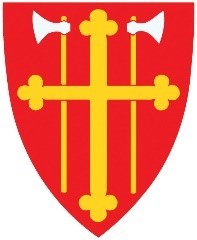 Indre Østfold kirkelige fellesråd INNKALLING TIL MØTE IINDRE ØSTFOLD KIRKELIGE FELLESRÅDOBS!!!Tid: 	02.03.2023 klokka 19 Sted: 	DIGITALT MØTE PÅ TEAMSInnkalte: Bjørn Solberg (leder/Eidsberg,) Ellen Løchen Børresen (nestleder/Trøgstad,) Jan Semb Mathiesen (Hobøl,) Thor Hals (Askim,) Odd Kenneth Sydengen (vara Askim), Sigmund Lereim (Spydeberg,) Øivind Reymert (kommunal repr.), prost Gunnar Øvstegård.Fra administrasjonen: kirkeverge Gunnlaug Brenne.Meldt forfall: Thor Hals, Odd Kenneth Sydengen innkalles. Vara innkalles ved behov. Vær vennlig å gi rask beskjed dersom du må melde forfall til møtet. SaklisteSak 05/23	Godkjenning av innkalling og sakliste.Forslag til vedtak:	Innkalling og sakliste godkjennes med eventuelle tilleggssaker.
Sak 06/23	Godkjenning av protokoll fra forrige møte, 26.01.2023Forslag til vedtak:	Protokollen godkjennes.Sak 07/23	Orienteringer.Orientering fra prosten, kirkevergen og FR-leder om aktuelle saker.Kirkevergen: Prosten:Leder i fellesrådet: Forslag til vedtak:	Tas til orientering.
Sak 08/23	Stadfestelse av resultat regnskap 2022 IØKFSaken har tre vedlegg: Årsregnskap 2022 med noterEndret årsregnskap – resultatet er endretÅrsrapport 2022 Økonomi og virksomhet IØKF Forslag til vedtak:Resultat regnskap 2022 for IØKF stadfestes slik det foreligger i vedleggene til saken. Regnskapet er oversendt til revidering. Vel møtt! For fellesrådet;Bjørn Solberg (sign.) 					Gunnlaug BrenneLeder i IØKF						Kirkeverge/daglig leder IØKF